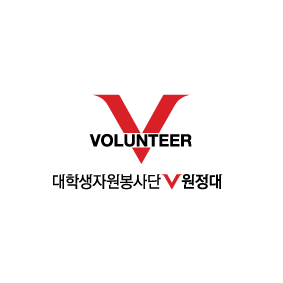 □ 개인 인적사항□ 자원봉사 활동사항□ 특기사항 (ex. 자격증, 단증, 특이사항)□ 해당되는 사람만 작성하세요 (사진촬영, 영상촬영&편집, 시각디자인, 블로그포스팅)   □ 자기소개○ 자신에 대해 자유롭게 소개해 주세요. MBTI 유형도 적어주세요.(반드시 300자 이상)○ ‘미라클메이커 15기‘에 지원하게 된 동기 및 활동 각오를 서술해 주세요. (300자 이상)○ 자신의 장 · 단점에 대해서 서술해 주세요. (반드시 300자 이상)* 위 기재사항이 허위임이 확인되면 등록사항을 임의로 삭제할 수 있으며,선발 이후에도 합격이 취소될 수 있음을 알려드립니다.미라클메이커 15기 지원서(상반기)(사진 필수)학    교 학    교 학    과(사진 필수)이    름이    름학    번입학년도만 기입(사진 필수)성    별성    별종    교(사진 필수)생년월일생년월일1365 아이디(사진 필수)연 락 처휴대폰(사진 필수)연 락 처이메일(사진 필수)연 락 처SNS/ 계정예시) 인스타그램 / 0.volunteer_v예시) 인스타그램 / 0.volunteer_v예시) 인스타그램 / 0.volunteer_v(사진 필수)연 락 처티셔츠 사이즈S, M, L, XL, 2XL, 3XL 택 1S, M, L, XL, 2XL, 3XL 택 1S, M, L, XL, 2XL, 3XL 택 1주  소 (실거주지)활동 수료 후, 수료증을 발송할 주소로 사용되니 정확한 기입 바랍니다.활동 수료 후, 수료증을 발송할 주소로 사용되니 정확한 기입 바랍니다.활동 수료 후, 수료증을 발송할 주소로 사용되니 정확한 기입 바랍니다.활동 수료 후, 수료증을 발송할 주소로 사용되니 정확한 기입 바랍니다.활동 수료 후, 수료증을 발송할 주소로 사용되니 정확한 기입 바랍니다.활 동 명활 동 일 자활 동 명활 동 일 자번 호특 기 사 항1 2 34필독 공지사항1. 지원서 파일명은 꼭 ‘미라클메이커15기_이름_생년월일.hwp’로 바꿔서 보내주세요.
예) 미라클메이커15기_홍길동_010803.hwp2. 1365에 가입을 안 한 경우, 가입 후 지원하시기 바랍니다. (http://www.1365.go.kr)
1365 아이디를 잘못 기재 혹은 미기입시 봉사활동인증시간 발급이 어려울 수 있으며, 이에 대한 책임은 본인에게 있습니다.3. 사진첨부는 필수입니다. 사진 미기재 시 불합격될 수 있습니다. 4. 전화 면접은 지원서 접수 후 3일 이내에 진행됩니다. 내부 사정 시 더 늦어질 수 있습니다.
전화를 받지 않으시면 자동 불합격됩니다. 개인 사정 시 미리 연락해주세요.5. 교육 이외에도 미라클메이커 수료기준에 부합되지 못할 시 수료증이 발급되지 않습니다.
※수료기준
       - 미라클메이커 오리엔테이션      - 1인 1봉사활동 기획 및 진행  
   - 팀 봉사활동 기획 및 운영      - 정기모임 3회 이상 참여7. 프로그램은 주최측에 의해 조정, 변경 될 수도 있습니다.8. V원정대 미라클메이커 활동을 위한 가입 회비가 있습니다.   최종 합격자에 한해, 가입 회비 5만원을 안내에 따라 납부해주시기 바랍니다.   납부 방법은 개별적으로 안내합니다.개인정보 수집·활용 동의서대학생자원봉사단 V원정대(이하 V원정대)는 지원자의 개인정보를 중요시하며, 개인정보에 관한 법률을 준수하고 있습니다. V원정대는 개인정보취급방침을 통하여 지원자가 제공하는 개인정보가 어떠한 용도와 방식으로 이용되고 있으며, 개인정보보호를 위해 어떠한 조치를 취하고 있는지 알려드립니다. 1. 수집하는 개인정보의 항목 및 구분 V원정대는 사업 진행을 위해 참가신청서류에 포함된 아래의 개인정보를 수집하여 사업 진행 종료시까지 활용할 것입니다.  - 수집항목 : 신청서류에 포함된 성명, 생년월일, 연락처, 이메일 등 개인정보2. 개인정보의 제3자 제공V원정대는 지원자의 개인정보를 원칙적으로 외부에 제공하지 않습니다.또한, 기입하신 정보는 향후 V원정대 및 관련 제휴사의 마케팅활동에 활용될 수 있습니다. 3. 거부권 및 거부 시 불이익위 개인정보의 수집·이용·제공과 관련하여 개인정보 동의를 거부할 수 있습니다. 다만, 위 개인정보는 지원자 선정을 위한 신청서류에 포함되어 있는 정보로, 지원자로서의 역량 판단 등을 위하여 필요한 정보이며 거부시 선정을 위한 제약이 있음을 알려드립니다.<개인정보 수집·활용 동의>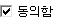 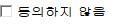      개인정보 수집 및 활용에 동의 :  ※ 개인정보 제공자가 동의한 내용 외의 다른 목적으로 활용하지 않으며, 제공된 개인정보의 이용을 거부하고자 할 때에는 개인정보 관리책임자를 통해 열람, 정정, 삭제를 요구할 수 있음.「개인정보보호법」등 관련 법류에 의거하여 본인은 위와 같이 개인정보의 수집·활동에 동의함.2024년     월     일	  신청자명 :            (서명 또는 날인)※ 서명은 그림파일로 처리해 신청서에 반영해 주시기 바랍니다(필수)참가자의 약속♤ 본인은 나눔으로 하나되는 창조적인 대한민국을 만들기 위해 활동하고자 합니다. 
따라서 진지하고 성실한 자세로 임할 것을 약속합니다.♤ 본인은 위와 같이 V원정대 ‘미라클메이커 15기‘에 신청하며, V원정대 규칙 일체의 내용에 동의하고,
활동하는 동안 성심을 다하여 함께할 것을 약속합니다.♤ 본인은 위의 작성 내용에 거짓이 없음을 약속합니다.2024년     월     일	  신청자명 :            (서명 또는 날인)※ 서명은 그림파일로 처리해 신청서에 반영해 주시기 바랍니다(필수)